Приложение 2ОСНОВНОЙ ОБРАЗОВАТЕЛЬНОЙ ПРОГРАММЫ ОСНОВНОГО ОБЩЕГО ОБРАЗОВАНИЯ частного общеобразовательного учреждения «Православная гимназия во имя святого благоверного великого князя Александра Невского №11»утвержденной приказом от «___» ____________  201__  года. № ___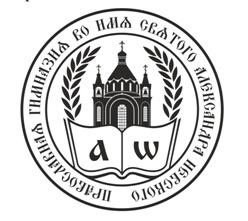 УЧЕБНЫЙ ПЛАНСРЕДНЕГО ОБЩЕГО ОБРАЗОВАНИЯна 2020-2021 уч.г. Нижний Тагил2020Учебный  план СОО сформирован  на основании и с учетом следующих нормативно-правовых актов:Закон Российской Федерации «Об образовании в Российской Федерации» № 273 – ФЗ от 29.12.2012 г. (с изм. и доп.);Федеральный государственный образовательный стандарт среднего общего образования, утвержденный приказом Министерства образования и науки Российской Федерации от 17.05.2012 № 413 (с изменениями и дополнениями 29 декабря 2014 г., 31 декабря 2015 г., 29 июня 2017 г. (далее - ФГОС СОО);Стандарт православного компонента начального общего, основного общего, среднего (полного) общего образования для учебных заведений Российской Федерации Утвержден решением Священного Синода Русской Православной Церкви «27» июля 2011 г. (далее – Стандарт православного компонента общего образования);Примерная основная образовательная программа среднего общего образования (далее - ПООП СОО) (одобрена решением федерального учебно-методического объединения по общему образованию (протокол от 28 июня 2016 года № 2/16-з);Постановление Главного Государственного санитарного врача Российской Федерации «Об утверждении СанПиН 2.4.2.2821-10 «Санитарно-эпидемиологические требования к условиям и организации обучения в образовательных учреждениях» / Постановление Главного государственного санитарного врача Российской Федерации от 29.12.2010 No 02-600 (Зарегистрирован Минюстом России 03.03.2011 No 23290) (с изм. и дополн.);Приказ Министерства образования и науки РФ «Об утверждении порядка организации и осуществления образовательной деятельности по основным общеобразовательным программам образовательным программам начального общего, основного общего, среднего общего образования» № 1015 от 30.08.2013 г.Приказ Министерства образования и науки РФ «Об утверждении федерального перечня учебников, рекомендуемых к использованию при реализации имеющих государственную аккредитацию образовательных программ начального общего, основного общего, среднего общего образования» № 345 от 28.12.2018 г.(с изм. и дополн. 2020г.)Закон Свердловской области от 15 июля 2013 года № 78-ОЗ «Об образовании в Свердловской области»;Устав Православной гимназии №11.Учебный план отражает организационно-педагогические условия, необходимые для достижения результатов освоения основной образовательной программы в соответствии с требованиями ФГОС СОО и Стандарта православного компонента образования, организации образовательной деятельности, а также определяет состав и объем учебных предметов, курсов и их распределение по классам (годам) обучения, определяет перечень, трудоемкость, последовательность и распределение по периодам обучения учебных предметов, курсов, дисциплин (модулей), практики, иных видов учебной деятельности и формы промежуточной аттестации обучающихся (п. 22 ст. 2 Федерального закона от 29.12.2012 г. № 273-ФЗ «Об образовании в Российской Федерации»).Индивидуальный учебный план – учебный план, обеспечивающий освоение образовательной программы на основе индивидуализации ее содержания с учетом особенностей и образовательных потребностей конкретного обучающегося (п. 23 ст. 2 Федерального закона от 29.12.2012 г. № 273-ФЗ «Об образовании в Российской Федерации»).Условия для дифференциации содержания обучения старшеклассников обеспечиваются через реализацию индивидуальных учебных планов (ИУП). Индивидуальный учебный план составляется на основе учебного плана ООП СОО и с учетом индивидуальных возможностей и потребностей обучающихся. Обучающийся имеет право на обучение по индивидуальному учебному плану, в том числе на ускоренное обучение, в пределах осваиваемой образовательной программы в порядке, установленном локальными нормативными актами; выбор факультативных (необязательных для данного уровня образования) и элективных (избираемых в обязательном порядке) учебных предметов, курсов, дисциплин (модулей) из перечня, предлагаемого организацией, осуществляющей образовательную деятельность (после получения основного общего образования); изучение наряду с учебными предметами, курсами, дисциплинами (модулями) по осваиваемой образовательной программе любых других учебных предметов, курсов, дисциплин (модулей), преподаваемых в организации, осуществляющей образовательную деятельность, в установленном ею порядке, а также реализуемых в сетевой форме учебных предметов, курсов (модулей). Учебный план СОО гимназии определяет количество учебных занятий за 2 года на одного обучающегося – 2312 часов, что соответствует требованиям ФГОС СОО. При формировании индивидуальных учебных планов допускатся изменение количества часов по классам, предметам, но  не менее 2170 часов и не более 2590 часов за два года (и не более 37 часов в неделю).Принципиальной особенностью образовательной программы гимназии является осуществление образовательной деятельности с учетом интеграции ФГОС и Стандарта православного компонента образования, что отражается на выборе предметов обучающихся в части «Дополнительные учебные предметы и курсы по выбору». В данном разделе включены учебные курсы, элективные курсы, реализующие православный компонент образования, что отражено в локальных нормативных актах гимназии. Вместе с тем, часть образовательной программы, формируемая по выбору обучающихся, составляет не менее 40% от общего количества часов от учебного плана и плана внеурочной деятельности ООП СОО (п. 15 ФГОС СОО).При реализации ФГОС СОО и Стандарта православного компонента образования учитывается возможность многоуровневой интеграции через расширение пространства взаимодействия в содержании, в выборе педагогических технологий, форм образования; на уровне организации образовательного пространства; через открытость гимназии социуму и образовательным сообществам.Достижение предметных результатов освоения православного компонента основной образовательной программы среднего общего образования, предусмотренных Стандартом православного компонента общего образования, осуществляется за счет реализации  предмета «Основы православной веры» (по 34 часа в 10 и 11 классах), элективного куса «Основы нравственности» (по 34 часа в 10 и 11 классах), а также приобщения к литургической жизни Русской Православной Церкви, участия обучающихся в православных праздниках, таинствах Церкви, организации классных воспитательных часов, экскурсий и паломнических поездок.Учебный план предусматривает универсальный профиль, при его формировании были изучены намерения и предпочтения обучающихся и их родителей (законных представителей) путем опроса. Учитывая специфику учебного заведения, а так же малокомплектность и отсутствие параллелей (количественный состав класса до 20 человек), при выборе профиля принималось во внимание использование возможности  ограничиться базовым уровнем изучения учебных предметов, однако ученики  также могут перейти обучение по индивидуальному плану и выбрать учебные предметы на углубленном уровне.Учебный план универсального профиля обучения и (или) индивидуальный учебный план содержит 12 учебных предметов и предусматривать изучение не менее одного учебного предмета из каждой предметной области, определенной ФГОС. Общими для включения во все учебные планы являются 8 учебных предметов: «Русский язык», «Литература», «Иностранный язык», «Математика», «История», «Физическая культура», «Основы безопасности жизнедеятельности», «Астрономия». Гимназия обеспечивает реализацию учебного плана, согласно ФГОС СОО и содержит дополнительно 4 учебных предмета, обеспечивая изучение учебных предметов  из каждой  предметной области: «Информатика», «Обществознание», «Родной русский язык», «Физика». Учебный план представлен в Таблице 36.В учебном плане предусмотрено выполнение обучающимися индивидуального(ых) проекта(ов). Индивидуальный проект выполняется обучающимся самостоятельно под руководством учителя (тьютора) по выбранной теме в рамках одного или нескольких изучаемых учебных предметов, курсов в любой избранной области деятельности: познавательной, практической, учебно-исследовательской, социальной, художественно-творческой, иной. Индивидуальный проект как элективный курс реализуется в течение двух лет (10 и 11 кл.) и предполагает выполнение обучающимся проекта(ов) в течение двух лет в рамках учебного времени, специально отведенного учебным планом.Осуществляется деление классов на две группы по предметам физкультура (юноши/девушки), и при выборе факультативных курсов. Максимальный объем учебной нагрузки учебного плана в 10 классе составляет 34 часа в неделю, в 11 классе – так же 34 часа в неделю. Учебные занятия проводятся в первую смену.  Продолжительность урока – 40 минут. Продолжительность учебной недели – 5 дней. Продолжительность учебного года – 34 учебные недели. Нормативный срок обучения – 2 года.Учебный план на текущий учебный год является Приложением №2 к ООП СОО.Промежуточная аттестацияГодовая промежуточная аттестация (проводится по итогам учебного года на основе результатов полугодового оценивания и представляет собой среднее арифметическое полугодовых отметок). В случае, если учебный предмет, курс, дисциплина, модуль осваивался обучающимся в срок одного полугодия, округление результата проводится с учетом отметок за контрольные мероприятия, проводимые в течение срока в соответствии с рабочей программой. Итоговое сочинение (изложение) для учащихся 11 классов как условие допуска к ГИА.Обучающиеся 11 класса, не имеющие академической задолженности, в полном объеме выполнившие учебный план (имеющие годовые отметки по всем учебным предметам учебного плана за каждый год обучения по образовательным программа среднего общего образования не ниже удовлетворительных), а также имеющие результат «зачет» за итоговое сочинение (изложение), допускаются к ГИА. Решение о допуске учащихся 11 класса к ГИА принимается Педагогическим советом гимназии.Порядок организации и проведения текущего контроля и промежуточной аттестации закреплены в локальном акте гимназии «Положение о формах, периодичности и порядке текущего контроля успеваемости и промежуточной аттестации обучающихся». Промежуточная аттестация проводится так же по выбранным факультативным курсам (курсивом).Формами промежуточной аттестации являются: письменная проверка – письменный ответ обучающегося на один или систему вопросов (заданий). К письменным ответам относятся: домашние, проверочные, лабораторные, практические, контрольные, творческие работы; письменные отчёты о наблюдениях; письменные ответы на вопросы теста; сочинения, изложения, диктанты, рефераты и другое; устная проверка – устный ответ обучающегося на один или систему вопросов в форме ответа на билеты, беседы, собеседования и другое; комбинированная проверка - сочетание письменных и устных форм проверок.В случаях, предусмотренных образовательной программой, в качестве результатов промежуточной аттестации могут быть зачтены выполнение тех или иных заданий, проектов в ходе образовательной деятельности, результаты участия в олимпиадах, конкурсах, конференциях, иных подобных мероприятиях. Образовательной программой может быть предусмотрена накопительная балльная система зачета результатов деятельности обучающегося.Фиксация результатов стартовой (в начале сентября) и промежуточной аттестации осуществляется по пятибалльной системе.При пропуске обучающимся по уважительной причине более половины учебного времени, отводимого на изучение учебного предмета, курса, дисциплины, модуля обучающийся имеет право на перенос срока проведения промежуточной аттестации. Новый срок проведения промежуточной аттестации определяется Гимназией с учетом учебного плана, индивидуального учебного плана на основании заявления обучающегося (его родителей, законных представителей).Педагогические работники доводят до сведения родителей (законных представителей) сведения о результатах промежуточной аттестации обучающихся как посредством заполнения предусмотренных документов, в том числе в электронной форме (дневник обучающегося, электронный дневник), так и по запросу родителей (законных представителей) обучающихся. Педагогические работники в рамках работы с родителями (законными представителями) обучающихся обязаны прокомментировать результаты промежуточной аттестации обучающихся в устной форме. Родители (законные представители) имеют право на получение информации об итогах промежуточной аттестации обучающегося в письменной форме в виде выписки из соответствующих документов, для чего должны обратиться к классному руководителю.Особенные сроки и порядок проведения промежуточной аттестации могут быть установлены Гимназией по заявлению обучающихся (их законных представителей) для следующих категорий обучающихся: 	выезжающих на учебно-тренировочные сборы, на олимпиады школьников, на российские или международные спортивные соревнования, конкурсы, смотры, олимпиады и тренировочные сборы и иные подобные мероприятия; для иных обучающихся по решению педагогического совета.Для обучающихся по индивидуальному учебному плану сроки и порядок проведения промежуточной аттестации определяются индивидуальным учебным планом.Результаты промежуточной аттестации обсуждаются на заседаниях педагогического совета Гимназии. При промежуточной и итоговой аттестации используются следующие методы и формы: Читательская, математическая и естественнонаучная грамотность оцениваются по разработанным инструментариям международного исследования качества подготовки обучающихся PISA.В таблице 34 и 35 определены формы контроля, соответствующие приведенной нумерации (от 1 до 17). Порядок оценивания приведен в положении о внутренней системе оценивания качества образования в гимназии.Таблица 34 - Промежуточная аттестация в 10 классеТаблица 35 - Промежуточная аттестация в 11 классеТаблица 36 – Учебный план СОО  (10-11 кл.)Универсальный профиль (вариант 1 и 2)По выбору учащихся состав учебных предметов и курсов имеет два варианта комплектацииМетоды и формы  письменного контроляТестирование (в т.ч. в формате ЕГЭ)ЭссеКонтрольная работаДиктант: словарный, с грамматическим заданием, математическийИзложение СочинениеРефератЛичное письмоМетоды и формы устного контроляЧтениеАудированиеУстная речь Диалог МонологДокладКоллоквиумМетоды и формы практического контроляПрактическая работаЛабораторная работаМетоды и формы комбинированного контроляСамостоятельная работаЗачетЗащита проекта№п/пПредметМетоды и формы промежуточной аттестации1.Русский язык1-5,7,152.Литература1-3,5, 7,153.Английский язык1-4, 7-10,154.История1-3, 6, 11,12,155.Математика1,3,4,156.Астрономия1,3,12,13,157.ОБЖ1,3,12,13,15,168.Физическая культура11,13,169.Информатика1,3,13,1510.Обществознание1-3, 6, 11,12,1511.Родной русский язык1-5,7,1512.Физика1,3,13-1613.Индивидуальный проект1714.Основы православной веры 1-3, 6, 11,12,1515.Основы нравственности1-3, 6, 11,12,1516.История России в лицах (IX-XX вв).1-3, 6, 11,12,1517.География1-3, 6, 11,12,1518.Химия1,3, 13-1519.Биология1,3, 13-1520.Экономика1-3, 6, 11,12,1521.Право1-3, 6, 11,12,1522.Основы фармакологии1,3, 13-1523.Методы решения химических задач1,3, 13-15№п/пПредметМетоды и формы промежуточной аттестации1.Русский язык1 в формате ЕГЭ, 2, 3, 5,7,152.Литература1 в формате ЕГЭ, 2, 3,5, 7,153.Английский язык1 формате ЕГЭ , 2-4, 7-10,154.История1 формате ЕГЭ, 2, 3, 6, 11,12,155.Математика1 формате ЕГЭ,3,4,156.Астрономия1,3,12,13,157.ОБЖ1,3,12,13,15,168.Физическая культура11,13,169.Информатика1 формате ЕГЭ,3,13,1510.Обществознание1 формате ЕГЭ, 2, 3, 6, 11,12,1511.Родной русский язык1-5,7,1512.Физика1 в формате ЕГЭ, 3,13-1613.Индивидуальный проект1714.Основы православной веры 1-3, 6, 11,12,1515.Основы нравственности1-3, 6, 11,12,1516.История России в лицах (IX-XX вв).1-3, 6, 11,12,1517.География1 формате ЕГЭ, 2, 3, 6, 11,12,1518.Химия1 в формате ЕГЭ,3, 13-1519.Биология1 в формате ЕГЭ,3, 13-1520.Экономика1-3, 6, 11,12,1521.Право1-3, 6, 11,12,1522.Основы фармакологии1,3, 13-1523.Методы решения химических задач1,3, 13-15Предметные областиУчебные предметыУровень10 кл10 кл11 кл11 кл10 кл год10 кл год11 кл год11 кл годза 2 годаза 2 годаУровеньв неделюв неделюв неделюв неделюв годв годв годв годза 2 годаза 2 годаОБЯЗАТЕЛЬНАЯ ЧАСТЬ1. Общие учебные предметы для всех учебных плановОБЯЗАТЕЛЬНАЯ ЧАСТЬ1. Общие учебные предметы для всех учебных плановОБЯЗАТЕЛЬНАЯ ЧАСТЬ1. Общие учебные предметы для всех учебных плановОБЯЗАТЕЛЬНАЯ ЧАСТЬ1. Общие учебные предметы для всех учебных плановОБЯЗАТЕЛЬНАЯ ЧАСТЬ1. Общие учебные предметы для всех учебных плановОБЯЗАТЕЛЬНАЯ ЧАСТЬ1. Общие учебные предметы для всех учебных плановОБЯЗАТЕЛЬНАЯ ЧАСТЬ1. Общие учебные предметы для всех учебных плановОБЯЗАТЕЛЬНАЯ ЧАСТЬ1. Общие учебные предметы для всех учебных плановОБЯЗАТЕЛЬНАЯ ЧАСТЬ1. Общие учебные предметы для всех учебных плановОБЯЗАТЕЛЬНАЯ ЧАСТЬ1. Общие учебные предметы для всех учебных плановОБЯЗАТЕЛЬНАЯ ЧАСТЬ1. Общие учебные предметы для всех учебных плановОБЯЗАТЕЛЬНАЯ ЧАСТЬ1. Общие учебные предметы для всех учебных плановОБЯЗАТЕЛЬНАЯ ЧАСТЬ1. Общие учебные предметы для всех учебных плановРусский  язык и литератураРусский языкБ1111343434346868Русский  язык и литератураЛитератураБ3333102102102102204204Иностранные языкиАнглийский языкБ3333102102102102204204Общественные наукиИсторияБ222268686868136136Математика  и информатикаМатематикаБ5555170170170170340340Естественные наукиАстрономияБ0,50,50,50,5171717173434Физическая культура, экология и  основы безопасности жизнедеятельностиОБЖБ1111343434346868Физическая культура, экология и  основы безопасности жизнедеятельностиФизическая культураБ222268686868136136ИтогоИтого18181818595595595595119011902. Учебные предметы по выбору из числа обязательных предметных областей2. Учебные предметы по выбору из числа обязательных предметных областей2. Учебные предметы по выбору из числа обязательных предметных областей2. Учебные предметы по выбору из числа обязательных предметных областей2. Учебные предметы по выбору из числа обязательных предметных областей2. Учебные предметы по выбору из числа обязательных предметных областей2. Учебные предметы по выбору из числа обязательных предметных областей2. Учебные предметы по выбору из числа обязательных предметных областей2. Учебные предметы по выбору из числа обязательных предметных областей2. Учебные предметы по выбору из числа обязательных предметных областей2. Учебные предметы по выбору из числа обязательных предметных областей2. Учебные предметы по выбору из числа обязательных предметных областей2. Учебные предметы по выбору из числа обязательных предметных областейРодной  язык и родная литератураРодной русский языкБ0,50,50,50,5171717173434Математика и информатикаИнформатикаБ1111343434346868Общественные наукиОбществознаниеБ222268686868136136Естественные наукиФизикаБ222268686868136136ИтогоИтого6666187187187187374374Итого часть 1+2Итого часть 1+22323232378278278278215641564ЧАСТЬ, ФОРМИРУЕМАЯ УЧАСТНИКАМИ ОБРАЗОВАТЕЛЬНЫХ ОТНОШЕНИЙ 3. Дополнительные учебные предметы и курсы по выборуЧАСТЬ, ФОРМИРУЕМАЯ УЧАСТНИКАМИ ОБРАЗОВАТЕЛЬНЫХ ОТНОШЕНИЙ 3. Дополнительные учебные предметы и курсы по выборуЧАСТЬ, ФОРМИРУЕМАЯ УЧАСТНИКАМИ ОБРАЗОВАТЕЛЬНЫХ ОТНОШЕНИЙ 3. Дополнительные учебные предметы и курсы по выборуЧАСТЬ, ФОРМИРУЕМАЯ УЧАСТНИКАМИ ОБРАЗОВАТЕЛЬНЫХ ОТНОШЕНИЙ 3. Дополнительные учебные предметы и курсы по выборуЧАСТЬ, ФОРМИРУЕМАЯ УЧАСТНИКАМИ ОБРАЗОВАТЕЛЬНЫХ ОТНОШЕНИЙ 3. Дополнительные учебные предметы и курсы по выборуЧАСТЬ, ФОРМИРУЕМАЯ УЧАСТНИКАМИ ОБРАЗОВАТЕЛЬНЫХ ОТНОШЕНИЙ 3. Дополнительные учебные предметы и курсы по выборуЧАСТЬ, ФОРМИРУЕМАЯ УЧАСТНИКАМИ ОБРАЗОВАТЕЛЬНЫХ ОТНОШЕНИЙ 3. Дополнительные учебные предметы и курсы по выборуЧАСТЬ, ФОРМИРУЕМАЯ УЧАСТНИКАМИ ОБРАЗОВАТЕЛЬНЫХ ОТНОШЕНИЙ 3. Дополнительные учебные предметы и курсы по выборуЧАСТЬ, ФОРМИРУЕМАЯ УЧАСТНИКАМИ ОБРАЗОВАТЕЛЬНЫХ ОТНОШЕНИЙ 3. Дополнительные учебные предметы и курсы по выборуЧАСТЬ, ФОРМИРУЕМАЯ УЧАСТНИКАМИ ОБРАЗОВАТЕЛЬНЫХ ОТНОШЕНИЙ 3. Дополнительные учебные предметы и курсы по выборуЧАСТЬ, ФОРМИРУЕМАЯ УЧАСТНИКАМИ ОБРАЗОВАТЕЛЬНЫХ ОТНОШЕНИЙ 3. Дополнительные учебные предметы и курсы по выборуЧАСТЬ, ФОРМИРУЕМАЯ УЧАСТНИКАМИ ОБРАЗОВАТЕЛЬНЫХ ОТНОШЕНИЙ 3. Дополнительные учебные предметы и курсы по выборуЧАСТЬ, ФОРМИРУЕМАЯ УЧАСТНИКАМИ ОБРАЗОВАТЕЛЬНЫХ ОТНОШЕНИЙ 3. Дополнительные учебные предметы и курсы по выборуИндивидуальный проектИндивидуальный проектЭК1111343434346868Основы православной верыОсновы православной верыЭК1111343434346868Основы нравственностиОсновы нравственностиЭК1111343434346868История России в лицах (IX-XX вв).История России в лицах (IX-XX вв).ЭК1111343434346868ГеографияГеографияЭК1111343434346868ХимияХимияЭК222268686868136136БиологияБиологияЭК222268686868136136Вариант:Вариант:Вариант:1в.2в.1в.2в.1в.2в.1в.2в.1в.2в.ЭкономикаЭкономикаФК1010340340680ПравоПравоФК1010340340680Основы фармакологииОсновы фармакологииФК0101034034068Методы решения химических задачМетоды решения химических задачФК0101034034068ИтогоИтого11111111374374374374748748Максимально  допустимая  учебная недельная нагрузка (при 5-ти дневной неделе)Максимально  допустимая  учебная недельная нагрузка (при 5-ти дневной неделе)Максимально  допустимая  учебная недельная нагрузка (при 5-ти дневной неделе)34343434115611561156115623122312